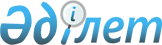 Сандықтау ауданының аумағында сайлау учаскелерін құру туралы
					
			Күшін жойған
			
			
		
					Ақмола облысы Сандықтау ауданы әкімінің 2015 жылғы 10 наурыздағы № 5 шешімі. Ақмола облысының Әділет департаментінде 2015 жылғы 13 наурызда № 4690 болып тіркелді. Күші жойылды - Ақмола облысы Сандықтау ауданы әкімінің 2017 жылғы 6 маусымдағы № 2 шешімімен
      Ескерту. Күші жойылды - Ақмола облысы Сандықтау ауданы әкімінің 06.06.2017 № 2 (ресми жарияланған күнінен бастап қолданысқа енгізіледі) шешімімен.

      РҚАО-ның ескертпесі.

      Құжаттың мәтінінде түпнұсқаның пунктуациясы мен орфографиясы сақталған.
       Қазақстан Республикасының 1995 жылғы 28 қыркүйектегі "Қазақстан Республикасындағы сайлау туралы" Конституциялық заңының 23-бабына, Қазақстан Республикасының 2001 жылғы 23 қаңтардағы "Қазақстан Республикасындағы жергілікті мемлекеттік басқару және өзін-өзі басқару туралы" Заңына сәйкес Сандықтау ауданының әкімі ШЕШІМ ЕТТІ:
      1. Қосымшаға сәйкес Сандықтау ауданының аумағында сайлау учаскелері құрылсын.
      2. Осы шешімнің орындалуын бақылау Сандықтау ауданы әкімі аппаратының басшысы С.К.Құдабайға жүктелсін.
      3. Осы шешім Ақмола облысының Әділет департаментінде мемлекеттік тіркелген күнінен бастап күшіне енеді және ресми жарияланған күнінен бастап қолданысқа енгізіледі.
      "КЕЛІСІЛДІ" Сандықтау ауданының аумағында сайлау учаскелері
      Ескерту. Қосымша жаңа редакцияда - Ақмола облысы Сандықтау ауданы әкімінің 16.11.2015 № 20 (ресми жарияланған күнінен бастап қолданысқа енгізіледі) шешімімен.
      1. № 608 сайлау учаскесі
      Шекаралар: Богородка ауылы.
      2. № 609 сайлау учаскесі
      Шекаралар: Дорогинка ауылы.
      3. № 610 сайлау учаскесі
      Шекаралар: Балкашино ауылы, Западная көшесі 1-үй.
      4. № 611 сайлау учаскесі
      Шекаралар: Балкашино ауылы, Абай көшесі 101-үй.
      5. № 612 сайлау учаскесі
      Шекаралар: Хуторок ауылы.
      6. № 613 сайлау учаскесі
      Шекаралар: Балкашино ауылы:
      Западная көшесі: 12, 14 - үйлер;
      Целинная көшесі: 1, 2, 3, 4, 5, 6, 7, 8, 9, 10, 11, 12, 13, 14, 15, 16, 17, 18, 19, 20, 21, 22, 23, 24, 26, 28, 30 - үйлер;
      Подгорная көшесі: 53, 55, 57, 59, 60, 61, 62, 63, 64, 65, 66, 67, 68, 69, 70, 71, 72, 73, 74, 75, 76, 77, 78, 79, 80, 81, 82, 83, 84, 85, 86, 87, 88, 89, 90, 91, 92, 93, 94, 95, 96, 98, 100, 102, 104 - үйлер;
      Горький көшесі: 67, 69, 71, 73, 75, 75а, 76, 77, 78, 82, 83, 84, 86, 88, 89, 91, 92, 93, 94, 95, 96, 97, 98, 99, 100, 101, 102, 103, 104, 105, 106, 107, 108, 109, 110, 111, 112, 113, 114, 115, 116, 117, 118, 119, 120, 121, 122, 123, 124, 125, 126, 127, 128, 129, 130, 131, 132, 133, 134, 135, 136, 137 - үйлер;
      Куйбышев көшесі: 68, 70, 72, 74, 76, 78, 82, 82А, 84, 86, 88, 90, 92, 94, 96, 97, 98, 99, 100, 101, 102, 103, 104, 105, 106, 107, 108, 109, 110, 111, 112, 113, 113А, 114, 115, 116, 117, 118, 119, 120, 121, 122, 123, 125, 127, 129, 131, 133, 135, 137, 139, 141, 143, 145, 147, 149, 151, 153, 155 - үйлер;
      Киров көшесі: 81, 83, 85, 87, 89, 90, 91, 93, 95, 96, 96А, 97, 98, 98А, 99, 100, 101, 102, 103, 104, 106, 108, 110, 112, 114, 116, 118, 120, 122, 124, 126 - үйлер;
      Абылай хан көшесі: 95, 97, 101, 102, 103, 104, 105, 105А, 106, 108, 109, 110, 111, 112, 113, 114, 116, 117, 118, 119, 120, 121, 122, 123, 124, 125, 126, 127, 128, 129, 130, 131, 132, 133, 134, 135, 136, 137, 138, 139, 140, 141, 142, 143, 144, 146, 148, 150, 152, 154 - үйлер;
      Джамбул көшесі: 1, 2, 3, 4, 5, 6, 7, 8, 9, 10, 11, 12, 13, 14, 15, 15А, 16, 17, 18, 19, 20 - үйлер;
      Абай көшесі: 58, 60, 62, 64, 66, 68, 70, 72, 74, 76, 78, 80, 82, 84, 86, 88, 90, 91, 92, 93, 94, 95, 96, 97, 98, 99, 100, 102, 103, 104, 105, 106, 107, 108, 109, 110, 111, 112, 113, 114, 115, 116, 117, 119, 121, 123, 125, 127, 129, 131, 133, 135, 137, 139, 141, 143 - үйлер;
      Смирнов көшесі: 1, 2, 3, 4, 5, 6, 7, 8, 9, 10, 11, 12, 13, 14, 15, 16, 17, 18, 19, 20, 21, 22, 23, 24, 25, 26, 27, 28, 29, 30, 31, 32, 33, 34, 35, 36, 37, 38, 39, 40, 41, 42, 43, 44, 45, 46, 47, 48, 49, 50, 51, 52, 53, 54, 55, 56, 57, 58, 59, 60, 61, 62, 63, 64, 65, 66, 67, 68, 69, 70 - үйлер;
      Джабайская көшесі: 1, 2, 3, 4, 5, 6, 7, 8, 8А, 9, 10, 11, 12, 13, 14, 15, 16, 17, 18, 19, 20, 21, 22, 23, 24, 25, 27, 29, 31, 33, 35, 37, 39, 41 - үйлер;
      Чернова көшесі: 2, 3, 4, 5, 5А, 6, 7, 8, 9, 10, 11, 12, 13, 14, 15, 16, 17, 18, 19, 20, 21, 22, 23, 24, 25, 26, 28, 29, 32, 34, 36, 38, 40, 42, 44, 46, 48, 50, 52, 54, 56, 58, 60, 62, 64, 66, 68, 70, 72, 74, 76, 78, 80, 82 - үйлер.
      7. № 614 сайлау учаскесі
      Шекаралар: Балкашино ауылы:
      Западная көшесі: 2, 3, 3А, 4, 4А, 4Б, 5, 5А, 6, 6А, 7, 8, 8А, 9, 10, 11, 12А, 13, 13А - үйлер;
      Подгорная көшесі: 1, 1А, 2, 2А, 2Б, 3, 3А, 4, 4А, 4Б, 5, 6, 7, 8, 9, 9А, 10, 11, 12, 13, 14, 15, 16, 17, 18, 19, 20, 21, 22, 23, 24, 25, 26, 27, 28, 29, 30, 31, 32, 33, 34, 35, 36, 37, 38, 39, 39А, 39Б, 40, 41, 41А, 42, 42А, 42Б, 42В, 42/2, 43, 44, 44А, 44Б, 44В, 45, 46, 47, 48, 49, 50, 51, 52, 54, 56, 58 - үйлер;
      Горький көшесі: 1, 1А, 1Б, 1В, 1Г, 2, 3, 4, 5, 6, 7, 8, 9, 10, 11, 12, 13, 14, 14А, 15, 16, 17, 18, 19, 20, 20А, 21, 22, 22А, 23, 24, 24А, 25, 26, 26А, 27, 28, 28А, 29, 30, 30А, 31, 32, 33, 34, 35, 36, 37, 38, 39, 40, 41, 42, 43, 44, 45, 46, 47, 48, 49, 50, 51, 52, 53, 54, 55, 56, 57, 58, 59, 60, 61, 62, 63, 64, 65, 66, 66А, 68, 70, 70А, 72, 74 - үйлер;
      Куйбышев көшесі: 1, 2, 2А, 2Б, 2В, 2Г, 3, 4, 5, 5А, 6, 7, 7А, 7Б, 7В, 8, 9, 9А, 10, 11, 11А, 12, 13, 13А, 13Б, 14, 15, 15А, 15Б, 16, 17, 17А, 18, 19, 19А, 20, 21, 22, 23, 24, 25, 26, 27, 28, 29, 30, 31, 32, 33, 34, 35, 35А, 36, 37, 38, 39, 40, 41, 42, 43, 44, 44А, 45, 46, 46А, 47, 48, 49, 50, 51, 52, 53, 54, 55, 56, 57, 58, 59, 60, 61, 62, 63, 64, 65, 66, 69, 71,73, 75, 77, 79, 81, 83, 85, 87, 89, 91, 93, 95 - үйлер;
      Киров көшесі: 1, 1А, 2, 3, 4, 5, 6, 7, 8, 9, 10, 11, 11А, 12, 13, 14, 15, 16, 17, 18, 19, 20, 21, 22, 23, 24, 25, 26, 27, 28, 29, 30, 31, 32, 33, 34, 35, 36, 37, 38, 39, 40, 41, 42, 43, 44, 45, 46, 47, 48, 49, 50, 51, 52, 53, 54, 55, 56, 57, 58, 59, 60, 61, 62, 63, 64, 65, 66, 67, 68, 69, 70, 71, 72, 72А, 73, 74, 75, 76, 77, 79, 84, 86, 88, 92, 94 - үйлер;
      Абылай хан көшесі: 1, 1А, 1Б, 1В, 2, 2А, 2Б, 2В, 2Г, 2/1, 2/2, 2/3, 2/4, 3, 4, 5, 6, 7, 7А, 7Б, 8, 9, 10, 11, 12, 13, 14, 15, 16, 17, 18, 19, 20, 21, 22, 23, 24, 25, 26, 27, 27А, 28, 29, 30, 31, 32, 33, 34, 35, 36, 37, 38, 39, 40, 41, 42, 43, 44, 45, 46, 47, 48, 49, 50, 51, 52, 53, 54, 55, 56, 57, 58, 59, 60, 61, 62, 63, 64, 65, 66, 67, 68, 69, 70, 71, 72, 73, 74, 75, 76, 77, 78, 79, 80, 81, 82, 83, 84, 85, 86, 87, 88, 90, 91, 91А, 92, 93, 94, 98 - үйлер;
      Абай көшесі: 1, 1А, 1Б, 2, 2А, 3, 4, 5, 6, 7, 8, 9, 10, 11, 11А, 12, 13, 14, 15, 16, 17, 18, 19, 20, 21, 22, 23, 24, 25, 26, 27, 28, 29, 31, 33, 34, 35, 36, 36А, 37, 38, 39, 40, 41, 42, 43, 44, 45, 46, 47, 48, 49, 51, 52, 53, 54, 55, 56, 57, 59, 61, 63, 65, 67, 69, 71, 73, 75, 77, 79, 81, 83, 85, 87, 89 – үйлер.
      Смирнов көшесі: 1, 2, 3, 4, 5, 6, 7, 8, 9, 10, 11, 13 - үйлер;
      8. № 615 сайлау учаскесі
      Шекаралар: Балкашино ауылы:
      Киров көшесі: 105, 107, 109, 113, 115, 117, 119, 121, 123, 125, 127, 128, 129, 130, 131, 132, 134, 136, 138, 140, 142, 144, 146, 148, 150 - үйлер;
      Абылай хан көшесі: 145, 147, 149, 151, 153, 155, 156, 157, 158, 159, 160,161,162, 163, 164, 165, 166, 167, 168, 169, 170, 171, 172, 174, 176, 178, 180, 182, 184, 186, 188, 190, 192, 194, 194А, 196, 198, 200, 202, 204, 206, 208, 210, 210А, 212, 214, 216, 218, 220, 222, 224, 226, 228, 230, 232 - үйлер;
      Молодежная көшесі: 1, 1А, 2, 3, 4, 5, 6, 7, 8, 9, 10, 11, 12, 13, 14, 15, 15А, 16, 17, 18, 19, 20, 21, 22, 23, 24, 25, 26, 27, 28, 29, 30, 31, 32, 34, 36, 38, 40, 42, 44 - үйлер;
      Джамбул көшесі: 21, 22, 23, 24, 25, 26, 27, 28, 29, 30, 31, 32, 33, 34, 35, 36, 37, 38, 39, 40, 41, 42, 43, 44, 45, 46, 47, 48, 49, 50, 51, 52, 53, 54, 55, 56, 57, 58, 59, 60, 61, 62, 63, 64, 65, 66, 67, 68, 69, 70, 71, 72, 73, 74, 75, 76, 77, 78, 79, 80, 81, 82, 83, 84, 85, 86, 87, 88, 89, 90, 91, 93, 95, 97, 99, 101, 103, 105 - үйлер;
      Абай көшесі: 118, 120, 122, 124, 126, 128, 130, 132, 134, 136, 138, 140, 142, 144, 145, 146, 147, 148, 149, 150, 151,152, 153, 154, 155, 156, 157, 158, 159, 160, 161,162, 163, 164, 164А, 165, 166, 166А, 167, 168, 169, 170, 171, 172,173, 174, 175, 176, 177, 178, 179, 180, 180А, 181, 182, 183, 184, 185, 186, 187, 188, 189, 200, 201, 202, 203, 204, 205, 206, 207, 208, 209, 210, 211, 212, 213, 213А, 214, 215, 216, 217, 219, 221, 223, 225, 227 - үйлер;
      Строительная көшесі: 1, 2, 3, 4, 5, 6, 7, 8, 9, 10, 11, 12, 13, 14, 15, 16, 17, 18, 19, 20, 21 - үйлер;
      Смирнов көшесі: 71, 72, 73, 74, 75, 76, 77, 78, 79, 81, 82, 83, 84, 85, 86, 87, 88, 89, 90, 91, 92, 93, 94, 95, 96, 97, 98, 99, 100, 101, 102, 103, 104, 105, 106, 107, 108, 110, 111, 112, 113, 114, 115, 116, 117, 118, 119, 120, 121, 122, 123, 124, 125, 126, 127, 128, 129, 130, 131, 132, 133, 134, 135, 136, 137, 138, 139, 140, 141, 142, 143, 143А, 144, 144/1, 145, 146, 147, 148, 149, 150, 151, 152, 153, 154, 155, 156, 158, 160, 162 - үйлер;
      Джабайская көшесі: 26, 28, 30, 32, 34, 36, 36А, 38, 40, 42, 43, 44, 45, 46, 47, 49, 51, 53, 55, 57, 59, 61, 63, 65, 67, 69, 71, 73 - үйлер;
      Пионерская көшесі: 1, 2, 3, 4, 5, 6, 7, 8, 9, 10, 11, 13, 15, 17, 19, 21, 23, 25 - үйлер;
      Заречная көшесі: 1, 2, 2а, 2б, 2в, 3, 3а, 4, 4/1, 4А/1, 4Б/1, 5, 6, 6/1, 6А, 7, 8, 8А, 9, 10, 11, 11/1, 11/3, 13, 13Б, 14, 15, 16, 22, 24, 26 - үйлер.
      9. № 616 сайлау учаскесі
      Шекаралар: Барақпай ауылы.
      10. № 617 сайлау учаскесі
      Шекаралар: Чашке ауылы.
      11. № 618 сайлау учаскесі
      Шекаралар: Белгородcкое ауылы.
      12. № 619 сайлау учаскесі
      Шекаралар: Хлебное ауылы.
      13. № 620 сайлау учаскесі
      Шекаралар: Преображенка ауылы.
      14. № 621 сайлау учаскесі
      Шекаралар: Раздолье ауылы.
      15. № 622 сайлау учаскесі
      Шекаралар: Мәдениет ауылы.
      16. № 623 сайлау учаскесі
      Шекаралар: Васильевка ауылы.
      17. № 624 сайлау учаскесі
      Шекаралар: Тучное ауылы.
      18. № 625 сайлау учаскесі
      Шекаралар: Веселое ауылы.
      19. № 626 сайлау учаскесі
      Шекаралар: Жыланды ауылы.
      20. № 627 сайлау учаскесі
      Шекаралар: Новоселовка ауылы.
      21. № 628 сайлау учаскесі
      Шекаралар: Ұлан ауылы.
      22. № 629 сайлау учаскесі
      Шекаралар: Приозерное ауылы.
      23. № 630 сайлау учаскесі
      Шекаралар: Новый городок ауылы.
      24. № 631 сайлау учаскесі
      Шекаралар: Қызыл-Қазақстан ауылы.
      25. № 632 сайлау учаскесі
      Шекаралар: Каменка ауылы.
      26. № 633 сайлау учаскесі
      Шекаралар: Богословка ауылы.
      27. № 634 сайлау учаскесі
      Шекаралар: Красная поляна, Арбузинка, Петриковка ауылдары.
      28. № 635 сайлау учаскесі
      Шекаралар: Лесное ауылы.
      29. № 636 сайлау учаскесі
      Шекаралар: Речное ауылы.
      30. № 637 сайлау учаскесі
      Шекаралар: Михайловка ауылы.
      31. № 638 сайлау учаскесі
      Шекаралар: Граниковка ауылы.
      32. № 639 сайлау учаскесі
      Шекаралар: Бастрымовка ауылы.
      33. № 640 сайлау учаскесі
      Шекаралар: Максимовка ауылы.
      34. № 641 сайлау учаскесі
      Шекаралар: Владимировка ауылы.
      35. № 642 сайлау учаскесі
      Шекаралар: Новоникольское ауылы.
      36. № 643 сайлау учаскесі
      Шекаралар: Меньшиковка ауылы.
      37. № 644 сайлау учаскесі
      Шекаралар: Құмдыкөл ауылы.
      38. № 645 сайлау учаскесі
      Шекаралар: Мысок ауылы.
      39. № 646 сайлау учаскесі
      Шекаралар: Смольное ауылы.
      40. № 647 сайлау учаскесі
      Шекаралар: Сандықтау ауылы.
      41. № 648 сайлау учаскесі
      Шекаралар: Петровка ауылы.
      42. № 649 сайлау учаскесі
      Шекаралар: Новоромановка ауылы.
      43. № 650 сайлау учаскесі
      Шекаралар: Спасское ауылы.
					© 2012. Қазақстан Республикасы Әділет министрлігінің «Қазақстан Республикасының Заңнама және құқықтық ақпарат институты» ШЖҚ РМК
				
      Сандықтау ауданының әкімі

Е.Сағдиев

      Сандықтау аудандық
аумақтық сайлау
комиссиясының төрағасы

Ж.Хисымова
Сандықтау ауданы әкімінің
2015 жылғы 10 наурыздағы
№ 5 шешіміне
қосымша